Opening HoursReception is open between:
8:45am - 1:00pm and 2:00pm – 5:15pm (Mon – Fri)Appointments Please telephone or visit and we will be pleased to arrange an appointment for registered patients.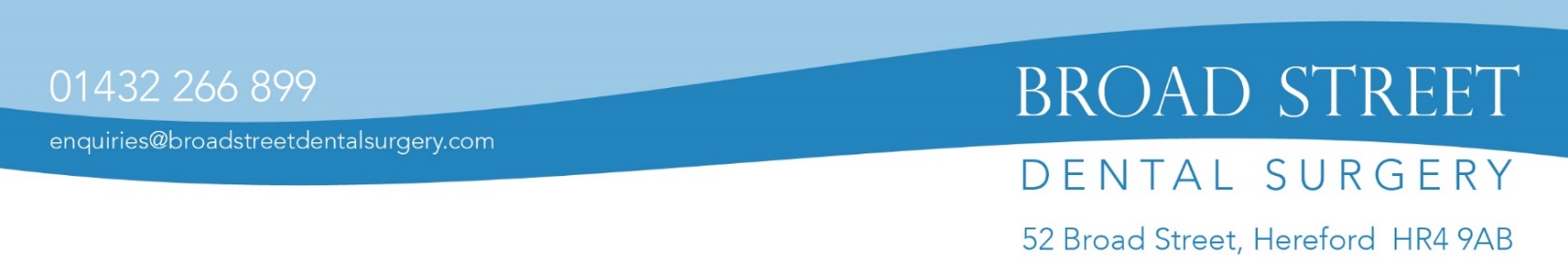 If you have to cancel an appointment we would be grateful if you could give at least 24 hours notice.EmergenciesDuring opening hours: we will always try to see emergencies on the same day.Out of hours cover: please contact the surgery on 01432 266 899 for instructions on how to access the Hereford Independent Practitioner Service.	At Broad Street Dental Surgery, we take great care with all the Personal Data we hold, to ensure we comply with best professional practice and with the law. For a full copy of our Data Privacy Notice Please  ask at Reception, ask any member of staff, or read our laminated copies in the Waiting Room. If you need it in larger print please ask at Reception.Broad Street Dental SurgeryBroadway House, 32-35 Broad Street,
Hereford,
HR4 9AR.t:  01432 266899e:  enquiries@broadstreetdentalsurgery.comw:  www.broadstreetdentalsurgery.comThe Practice TeamDental SurgeonsAndrew Farr		BDS 2007	GDC 115394Kelly Lloyd			BDS Wales 2015- Hons MFDS RCSEd April Halford		LDS 1989	GDC 64622HygenistSKay Millar			RDH 2005	GDC 6742Nicola Kempson		Dip Dent	GDC 125363
Hyg 1995	Sophie Wilcocks	Dental Therapist BDS (Hons) Teeside University GDC 265249Dental NursesFay Best				GDC 152368 ILM Level 3 Dental Decontamination
Vanessa Hooper		GDC 116797
Susan Pardell		GDC 121183  
Tara Page			GDC 231639  
Louise Thompson		GDC 306773Jamie Bint			Trainee
Casey Gledhill		GDC 300502
ReceptionGeorgina Farr		Practice Manager Rebecca Rogers		Trainee Practice ManagerLisa Thomas		ReceptionBroad Street Dental Surgery was established in 1976 following relocation from its previous location in High Town and then Broad Street. The practice provides dental care under both Denplan and private contract.
Range of ServicesMost forms of treatment are undertaken including:Routine six-monthly examinationPrevention including oral hygiene, treatment of periodontal disease, fluoride application and fissure sealantsMinimum intervention dentistryAesthetic restorative dentistryCrown and bridgeworkRoot canal treatmentTreatment of tooth wearImplantsCosmetic dentistry & Adult Orthodontics including InvisalignWe are committed to maintaining the highest of standards in the prevention of cross infection.Please feel free to discuss any aspect of your treatment with your dentist.Written treatment plans are available on request.We are able to accommodate ambulant disabled patients. Please call if you have any particular requirements you would like to discuss with us.Comments, compliments and complaints

We are happy to have any suggestions that you may have to improve the service that we provide. Comments and compliments are also welcome and we also have a practice complaints procedure for dealing with complaints which adhere to the national criteria. 

Our receptionists will give you further information.  Last update April 2024